городской округ г.Дивногорск Красноярского края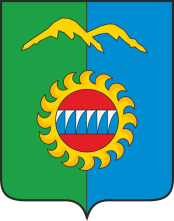 Дивногорский городской Совет депутатовРЕШЕНИЕ           30.03.2022                                     г. Дивногорск                                     № 20-______-ГСОб утверждении Положения о порядке организации и проведения собраний, конференций граждан в городском округе г.Дивногорск Красноярского края        На основании статей 29, 30 Федерального закона от 06.10.2003                          № 131-ФЗ «Об общих принципах организации местного самоуправления в Российской Федерации», в соответствии со статьей 19, 50 Устава города Дивногорска, городской Совет депутатов РЕШИЛ:	1. Утвердить Положение о порядке организации и проведения собраний, конференций граждан в городском округе г.Дивногорск Красноярского края согласно приложению.	2. Признать утратившим силу решения городского Совета депутатов:	- от 20.10.2005 №8-37-ГС «О Порядке назначения и проведения собраний и конференций граждан в муниципальном образовании                           г. Дивногорск»; 	- от 26.05.2021 №10-63-ГС «О внесении дополнений в решение Дивногорского городского Совета депутатов от 20.10.2005 № 8-37-ГС                 «О Порядке назначения и проведения собраний и конференций граждан в муниципальном образовании г. Дивногорск». 	3. Настоящее решение вступает в силу в день, следующий за днем его опубликования в газете «Огни Енисея» и подлежит размещению в информационно-телекоммуникационной сети Интернет на официальном сайте администрации города Дивногорска.	4. Контроль за исполнением настоящего решения возложить                      на постоянную комиссию по законности, правопорядку, защите прав граждан и информационной политике (Коршун Е.Г.).Глава города								 С.И.ЕгоровПредседательгородского Совета депутатов			                         Ю.И.Мурашов                              Приложение к решению                                      городского Совета депутатов                                                                          		               от 30.03.2022 № 20-_____-ГСПоложение о порядке организации и проведения собраний, конференций граждан в городском округе г.Дивногорск Красноярского краяГлава 1. Общие положенияНастоящее Положение в соответствии с Конституцией РФ, Федеральным законом от 06 октября 2003 года № 131-ФЗ «Об общих принципах организации местного самоуправления в Российской Федерации», законами Красноярского края, Уставом города регулирует порядок организации и проведения собраний и конференций граждан по месту их жительства с целью осуществления местного самоуправления на территории городского округа г.Дивногорск (далее – городской округ). Данное Положение не распространяется на собрания и конференции граждан, проводимые в общественных объединениях, трудовых и учебных коллективах, жилищных товариществах и кооперативах, других организациях, на собрания, проводимые в качестве мирных массовых акций населения, а также на собрания, порядок проведения которых регулируется иным специальным законодательством.С целью обеспечение защиты прав и свобод человека и гражданина при обработке его персональных данных, в том числе защиты прав на неприкосновенность частной жизни, личную и семейную тайну к защите обрабатываемых персональных данных предъявляются требования предусмотренные  статьей 19 Федерального закона от 27.07.2006 № 152-ФЗ «О персональных данных».Статья 1. Понятие собрания, конференции граждан и правовая основа их проведения1. В настоящем Положении используются следующие основные понятия:собрание граждан (далее - собрание) - совместное заседание (присутствие) граждан для обсуждения вопросов местного значения, информирования населения о деятельности органов местного самоуправления и должностных лиц местного самоуправления, обсуждения вопросов внесения инициативных проектов и их рассмотрения, осуществления территориального общественного самоуправления на части территории городского округа. Полномочия собрания граждан могут осуществляться конференцией граждан;конференция граждан (далее - конференция) - совместное заседание делегатов, избранных в установленном настоящим Положением порядке гражданами по месту жительства, для осуществления полномочий собраний граждан в случаях, установленных настоящим Положением;население - совокупность граждан, проживающих на территории городского округа2. На части территории городского округа могут проводиться собрания граждан. Конференции граждан проводятся на всей территории городского округа.3. Право граждан на участие в собраниях, конференциях не может быть ограничено в зависимости от происхождения, социального и имущественного положения, расовой и национальной принадлежности, пола, языка, отношения к религии, принадлежности к общественным объединениям, политических и иных взглядов, рода и характера занятий, времени проживания в данной местности и других подобных обстоятельств.4. Граждане участвуют в собраниях, конференциях добровольно и свободно. Никто не вправе оказывать принудительное воздействие на граждан с целью участия или неучастия в собрании, конференции, а также на их свободное волеизъявление.5. В собрании граждан по вопросам внесения инициативных проектов и их рассмотрения вправе принимать участие жители соответствующей территории, достигшие шестнадцатилетнего возраста. 6. Жители городского округа равноправны в осуществлении права на участие в собраниях, конференциях.7. Расходы, связанные с проведением собрания, конференции граждан, проводятся за счет местного бюджета.8. В настоящем Положении понятия и термины, определение которых не приведено в части 1 настоящей статьи, применяются в том значении, которое для указанных понятий и терминов закреплено в федеральных законах, законах края, иных нормативных правовых актах.Статья 2. Компетенция собрания, конференции1. На собраниях, конференциях граждан обсуждаются вопросы, указанные в абзаце втором пункта 1 статьи 1 настоящего Положения, отнесенные к ведению собрания, конференции действующим законодательством Российской Федерации и Красноярского края, настоящим Положением.1.1. Собрание может принимать обращения к органам местного самоуправления и должностным лицам местного самоуправления, а также избирать лиц, уполномоченных представлять собрание граждан во взаимоотношениях с органами местного самоуправления и должностными лицами местного самоуправления.Обращения, принятые собранием, конференцией, подлежат обязательному рассмотрению органами местного самоуправления и должностными лицами местного самоуправления, к компетенции которых отнесено решение содержащихся в обращениях вопросов, с направлением письменного ответа в течении  30 дней.2. Собрание, проводимое по вопросам, связанным с осуществлением территориального общественного самоуправления, принимает решения по вопросам, отнесенным к его компетенции уставом территориального общественного самоуправления.Глава 2. Подготовка и проведение собраний и конференцийСтатья 3. Порядок созыва собрания, конференции жителей городского округа1. Собрание проводится по инициативе населения, городского Совета депутатов, Главы города, а также в случаях, предусмотренных уставом территориального общественного самоуправления.1.1. Инициатива граждан о проведении собрания, конференции должна быть оформлена в виде письменного заявления инициативной группы, в котором указываются вопросы, выносимые на рассмотрение собрания, конференции, ориентировочные сроки проведения, территория, на которой оно должно проводиться. 1.2. Инициатива городского Совета депутатов о проведении собрания, конференции должна быть оформлена решением.1.3. Инициатива Главы города должна быть оформлена в виде распоряжения.  2. Порядок назначения и проведения собрания граждан в целях осуществления территориального общественного самоуправления определяется уставом территориального общественного самоуправления.3. Собрание, проводимое по инициативе населения или городского Совета депутатов, назначается городским Советом депутатов.4. Собрание, проводимое по инициативе Главы города назначается Главой города.5. Городской Совет депутатов, получивший инициативу о проведении собрания, конференции принимает в течение десяти дней со дня получения заявления одно из следующих решений:1) о назначении собрания, конференции;2) об отклонении инициативы о проведении собрания, конференции в случае нарушения условий и порядка назначения собрания, конференции, установленного настоящим Положением, Уставом городского округа, нормативными правовыми актами городского Совета депутатов.Инициаторы проведения собрания, конференции письменно уведомляются городским Советом депутатов о принятом им решении в трехдневный срок со дня его принятия.6. Решение об отклонении инициативы о проведении собрания, конференции должно быть мотивированным. Данное решение может быть обжаловано заинтересованными лицами в судебном порядке.7. Городской Совет депутатов не может назначить собрание, если инициаторами заявлено требование о проведении конференции.8. При назначении собрания, конференции городской Совет депутатов или Глава города определяют соответственно в решении или распоряжении дату, время (час), место проведения собрания, конференции, территория, жители которой вправе участвовать в собрании, конференции, инициаторы проведения собрания, конференции, предварительная повестка дня, порядок ознакомления с материалами, обсуждение которых предполагается на собрании.В решении или распоряжении о назначении конференции помимо сведений, указанных в абзаце первом настоящего пункта, указываются норма представительства, границы территорий, от которых избираются представители (делегаты), численность граждан, проживающих на этих территориях, количество представителей (делегатов) от каждой из территорий, место и время проведения собраний на территориях для выборов представителей (делегатов).Дата проведения собрания, конференции не может быть ранее чем через пятнадцать дней и позднее чем через сорок пять дней со дня принятия решения или распоряжения о назначении собрания, конференции.9. Решение городского Совета депутатов или распоряжение Главы города о назначении собрания, конференции должно быть опубликовано (обнародовано) не позднее чем за десять дней до дня проведения собрания, конференции в газете «Огни Енисея» и подлежит размещению в информационно-телекоммуникационной сети Интернет на официальном сайте администрации города Дивногорска.10. В необходимых случаях на собрания, конференции могут приглашаться представители предприятий, учреждений, организаций, общественных объединений, средств массовой информации.11. Делегаты на конференции избираются на собраниях либо путем сбора подписей граждан. Делегаты на конференции избираются по территориальному принципу – от подъездов в высотных домах, от домов малоэтажной застройки, от кварталов в районах частной застройки.Нормы представительства при избрании представителей (делегатов) на конференцию определяются решением городского Совета депутатов при назначении конференции.Выборы делегатов конференции проводятся гражданами на собраниях по месту жительства. Представители органов местного самоуправления вправе принимать участие в организации и проведении данных собраний.Выборы на территории считаются состоявшимися, если в голосовании на собрании приняли участие более четверти граждан, имеющих место жительства на данной территории.Избранными от территории считаются набравшие относительное большинство голосов граждан кандидаты в количестве, определенном для территории.Голосование за представителей (делегатов) на собраниях может проводиться открыто или тайно. Форма голосования определяется решением (протоколом) собрания.Собрание может давать представителям (делегатам) наказы, обязывающие избранных представителей (делегатов) занимать при голосовании на конференции определенную позицию.12. Документами, которые подтверждают полномочия делегатов, являются протоколы собраний, подписанные его председателем и секретарем. К данным протоколам прикладываются листы регистрации участников собраний, оформленные в соответствии с настоящим положением. Без листов регистрации протоколы таких собраний недействительны. Указанные протоколы сдаются председателем или секретарем собрания в созвавший конференцию городской Совет депутатов не позднее чем за три дня до дня проведения конференции.Статья 4. Подготовка собрания, конференции1. Подготовку к проведению собрания, конференции осуществляет комиссия по проведению собрания, конференции (далее – комиссия), образованная соответственно городским Советом депутатов или Главой города. В состав указанной комиссии включаются, с их согласия, инициаторы созыва собрания, конференции или представители этих инициаторов.Из числа членов комиссии избирается председатель комиссии.2. Комиссия организует оповещение населения о собрании, конференции, оказывает помощь в организации собраний по избранию представителей (делегатов) на конференцию, готовит место (помещение) для собрания, конференции, обеспечивает собрание, конференцию бумагой, техническими средствами, изготавливает необходимые бланки, решает другие вопросы организационного, кадрового и материально - технического обеспечения подготовки и проведения собрания, конференции.Комиссия обеспечивает проведение обязательной регистрации участников в месте проведения собрания, конференции до времени его начала в листе регистрации с указанием фамилии, имени, отчества, даты рождения и места жительства участника «под роспись». В листе регистрации участников конференции указываются границы территории, население которой представляет соответствующий представитель (делегат).3. Органы местного самоуправления городского округа обязаны оказывать содействие комиссии по подготовке собрания, конференции.Статья 5. Открытие собрания, конференции. Формирование повестки дня собрания, конференции1. Собрание, конференция открывается председателем комиссии.2. После оглашения итогов регистрации лицо, открывшее собрание, конференцию, председатель комиссии ставит на обсуждение вопрос об избрании из числа участников председателя собрания, конференции и проводит по нему открытое голосование. 3. Председатель собрания, конференции приступает к исполнению своих обязанностей немедленно после избрания и ставит на обсуждение вопрос об избрании из числа участников секретаря собрания, конференции, организует обсуждение этого вопроса и проводит по нему голосование. В случае необходимости вести подсчет голосов открывшему собрание, конференцию лицу во время этого голосования помогают члены комиссии. Секретарь собрания, конференции приступает к исполнению своих обязанностей немедленно после избрания.4. В случае необходимости из числа участников избираются президиум и секретариат собрания, конференции, которые должны оказывать помощь соответственно председателю и секретарю собрания, конференции.5. После избрания секретаря собрание, конференция утверждает повестку дня. Вопросы в повестку дня собрания, конференции могут вноситься органами местного самоуправления, участниками собрания, конференции и гражданами, имеющими право на участие в данном собрании, конференции.6. Решение о включении вопросов в повестку дня собрания, конференции считается принятым, если за него проголосовало не менее одной трети присутствующих участников.7. В повестку дня собрания, конференции в обязательном порядке включаются вопросы, внесенные инициаторами проведения собрания, конференции. Указанные вопросы рассматриваются в первоочередном порядке.Статья 6. Протокол собрания, конференции1. На собрании, конференции ведется протокол собрания, конференции, в котором указываются: количество граждан, имеющих право участвовать в собрании, или количество представителей (делегатов), которые должны были участвовать в конференции, количество граждан или представителей (делегатов), зарегистрированных в качестве участников, присутствующие на собрании, конференции представители органов местного самоуправления, инициатор проведения собрания, конференции, дата, время и место проведения собрания, конференции, фамилии, имена и отчества председателя, секретаря, а в случае избрания - членов президиума, секретариата и членов счетной комиссии, полную формулировку рассматриваемого вопроса (вопросов), фамилии, имена и отчества выступавших, краткое содержание выступлений по рассматриваемому вопросу (вопросам), если не прикладываются тексты выступлений, итоги голосования по каждому вопросу (приняло участие в голосовании, «за», «против», «воздержались», полную формулировку принятого решения (решений).2. Протокол зачитывается председателем собрания, конференции участникам (кроме изложенных в протоколе выступлений), утверждается решением собрания, конференции и подписывается председателем (членами президиума) и секретарем (секретариатом).3. Протокол собрания, конференции подлежит передаче в комиссию в срок до десяти дней со дня проведения соответствующего собрания, конференции. К протоколу прилагается лист регистрации участников, без которого протокол недействителен.Глава 3. Решение собрания, конференции и их исполнениеСтатья 7. Принятие решений, собранием, конференцией1. Решения на собрании, конференции принимаются тайным или открытым голосованием простым большинством голосов участвующих в собрании, конференции граждан.2. Голосуют на собрании, конференции только граждане, зарегистрированные в качестве участников.3. Решения собраний, конференций подлежит передаче в комиссию в письменной форме не позднее чем через пятнадцать дней со дня поступления в комиссию протокола собрания, конференции.4. Итоги собрания, конференции подлежат официальному опубликованию (обнародованию) в в газете «Огни Енисея» и подлежит размещению в информационно-телекоммуникационной сети Интернет на официальном сайте администрации города Дивногорска.Статья 8. Выполнение решений собраний, конференций1. Выполнение решений собраний, конференций, принятых в пределах компетенции, осуществляются населением, соответствующими органами местного самоуправления городского округа и территориального общественного самоуправления, предприятиями, учреждениями, организациями в границах городского округа.2. Решения собраний, конференций доводятся до соответствующих органов власти и должностных лиц, которые обязаны в месячный срок рассмотреть его и направить представителю собрания, конференции или другому лицу уполномоченному собранием, конференцией граждан, мотивировочный ответ по существу решения собрания, конференции в письменной форме.3. Органы местного самоуправления городского округа, инициативные группы граждан при необходимости информируют население городского округа о ходе выполнения решений собраний, конференций.Статья 9. Отмена решений собраний, конференцийРешение собрания, конференции, противоречащее законодательству или Уставу городского округа либо принятое с нарушением законодательства или Устава городского округа, может быть обжаловано в суд в установленном законом порядке.